2021中国园林康养与园艺疗法大会参会报名表单位名称通讯地址邮政编码联 系 人手    机参会代表性别职务职称联系手机E-mail论文征集是否向研讨会提交论文：  □是     □否是否向研讨会提交论文：  □是     □否是否向研讨会提交论文：  □是     □否是否向研讨会提交论文：  □是     □否论文征集论文题目：论文题目：论文题目：论文题目：论文征集是否同意论文被本次会议论文集收录：  □是     □否是否同意论文被本次会议论文集收录：  □是     □否是否同意论文被本次会议论文集收录：  □是     □否是否同意论文被本次会议论文集收录：  □是     □否论文征集请选择一个专题论坛：□园林康养与园艺疗法的科学研究□疗愈花园与康养园林的规划设计□园林康养与园艺疗法的实践推广请选择一个专题论坛：□园林康养与园艺疗法的科学研究□疗愈花园与康养园林的规划设计□园林康养与园艺疗法的实践推广请选择一个专题论坛：□园林康养与园艺疗法的科学研究□疗愈花园与康养园林的规划设计□园林康养与园艺疗法的实践推广请选择一个专题论坛：□园林康养与园艺疗法的科学研究□疗愈花园与康养园林的规划设计□园林康养与园艺疗法的实践推广论文征集请选择一个工作坊：  □园艺疗法工作坊一□园艺疗法工作坊二□园艺疗法工作坊三请选择一个工作坊：  □园艺疗法工作坊一□园艺疗法工作坊二□园艺疗法工作坊三请选择一个工作坊：  □园艺疗法工作坊一□园艺疗法工作坊二□园艺疗法工作坊三请选择一个工作坊：  □园艺疗法工作坊一□园艺疗法工作坊二□园艺疗法工作坊三备注：1、请填写后发送至zgslyyzlxb@sina.com2、截止日期2021年5月23日3、会务费1680元/人，费用仅包含大会和专题论坛的会务、资料、茶歇等费用，不含住宿、交通及餐饮。学生、团体（5人及以上）、HTAC会员、本次会议投稿作者可享受会务费优惠价1500元/人。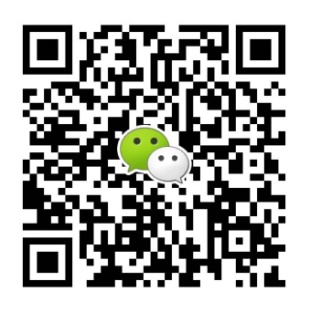 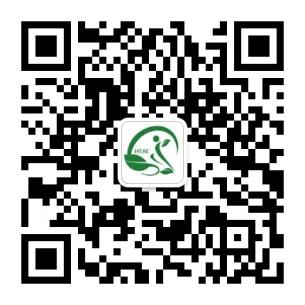 扫描左边二维码，添加杜老师为微信好友，加入会议交流微信群。扫描右边二维码，关注HTAC公众号，方便获取本次会议最新资讯。备注：1、请填写后发送至zgslyyzlxb@sina.com2、截止日期2021年5月23日3、会务费1680元/人，费用仅包含大会和专题论坛的会务、资料、茶歇等费用，不含住宿、交通及餐饮。学生、团体（5人及以上）、HTAC会员、本次会议投稿作者可享受会务费优惠价1500元/人。扫描左边二维码，添加杜老师为微信好友，加入会议交流微信群。扫描右边二维码，关注HTAC公众号，方便获取本次会议最新资讯。备注：1、请填写后发送至zgslyyzlxb@sina.com2、截止日期2021年5月23日3、会务费1680元/人，费用仅包含大会和专题论坛的会务、资料、茶歇等费用，不含住宿、交通及餐饮。学生、团体（5人及以上）、HTAC会员、本次会议投稿作者可享受会务费优惠价1500元/人。扫描左边二维码，添加杜老师为微信好友，加入会议交流微信群。扫描右边二维码，关注HTAC公众号，方便获取本次会议最新资讯。备注：1、请填写后发送至zgslyyzlxb@sina.com2、截止日期2021年5月23日3、会务费1680元/人，费用仅包含大会和专题论坛的会务、资料、茶歇等费用，不含住宿、交通及餐饮。学生、团体（5人及以上）、HTAC会员、本次会议投稿作者可享受会务费优惠价1500元/人。扫描左边二维码，添加杜老师为微信好友，加入会议交流微信群。扫描右边二维码，关注HTAC公众号，方便获取本次会议最新资讯。备注：1、请填写后发送至zgslyyzlxb@sina.com2、截止日期2021年5月23日3、会务费1680元/人，费用仅包含大会和专题论坛的会务、资料、茶歇等费用，不含住宿、交通及餐饮。学生、团体（5人及以上）、HTAC会员、本次会议投稿作者可享受会务费优惠价1500元/人。扫描左边二维码，添加杜老师为微信好友，加入会议交流微信群。扫描右边二维码，关注HTAC公众号，方便获取本次会议最新资讯。